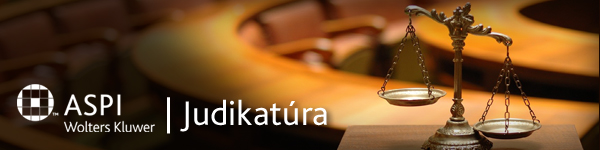 Automatizovaný systém právnych informácií je najpoužívanejší, moderný a komplexný systém poskytujúci užívateľovi rýchlu orientáciu pri práci s právnymi normami. Dôraz je kladený na správne vzťahy medzi jednotlivými predpismi a na doplnenie informácií o relevantnú literatúru a judikatúru. Knižnicu systému ASPI tvorí viac ako 3,7 milióna dokumentov. Systém obsahuje viac ako 65 500 predpisov v rekonštruovanom znení od roku 1918, viac ako 1 651 000 rozhodnutí, ktorých vybrané rozhodnutia sú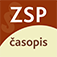 ZO SÚDNEJ PRAXE5/2016Nárok na finančnú náhradu za obmedzenie vlastníckeho práva(3 Cdo 49/2014)Vyporiadanie členského podielu družstevného bytu(3 Cdo 183/2010)Konanie o zrušenie rozsudku o pozbavení (obmedzení) spôsobilosti na právne úkony(8 Cdo 645/2015)Čiastočné späťvzatie návrhu a zmena návrhu(3 Cdo 194/2014)Povinnosť ponuky voľných pracovných miest(8 Cdo 52/2016)Vedľajšie účastníctvo(5 M Oboer 1/2014)Návrh na vstup účastníka konania, na ktorého boli práva alebo povinnosti prevedené alebo naň prešli(1 Obdo V 4/2014)Vyhlásenie obžalovaného na hlavnom pojednávaní, že je vinný a poľahčujúce okolnosti(23 To 22/2016)Poškodený, jeho právny nástupca a opatrovník(23 Tpo 13/2013)Spôsobilosť opatrovníka poškodeného(23 Tpo 86/2014)Právo na spravodlivý proces. Dovolanie – prípustnosť proti už vykonanému rozsudku(I. ÚS 555/2015)Konanie proti nečinnosti orgánu verejnej správy(8 Sžnč 2/2014)Mimoodvolacie konanie(2 Sžr 86/2014)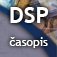 DANE V SÚDNEJ PRAXI3/2016Podmienky pre uznanie daňového výdavku(8 Sžf 78/2014)Reálne materiálne preukázanie uskutočnenia zdaniteľného plnenia(8 Sžf 26/2014)Uznanie oprávnenosti nároku na odpočítanie DPH(5 Sžf 42/2015)Verejné obstarávanie(5 Sžf 39/2014)Osobitné zdanenia a intrakomunitárne dodanie tovaru(2 Sžf 97/2014)Vyrubená suma dane ako podstatná náležitosť výroku dodatočného platobného výmeru(3 Sžf 38/2009)Výklad nejasných právnych noriem(8 Sžf 59/2014)European Commission v Greece(C-244/15)État belge, SPF Finances v NN (L) International SA, formerly ING International SA(C-48/15)Charles Kohll and Sylvie Kohll-Schlesser v Directeur de l´administration des contributions directes(C-300/15)C (fínsky štátny príslušník)(C-122/15)Pensioenfonds Metaal en Techniek v Skatteverket(C-252/14)Sabine Hünnebeck v Finanzamt Krefeld(C-479/14)Silvia Georgiana Campean v Servisiul Fiscal Municipal Medias, anciennement Administratia Finantelor Publice a Municipiului Medias and Administratia Fondului pentru Mediu(C-200/14)Max-Heinz Feilen v Finanzamt Fulda(C-123/15)Guy Riskin and Geneviéve Timmermans v Belgium(C-176/15)Brisal – Auto Estradas do Litoral SA and KBC Finance Ireland v Fazenda Pública(C-18/15)Degano Trasporti(C-546/14)Het Oudeland Beheer(C-128/14)Gemeente Borsele(C-520/14)Envirotec Denmark(C-550/14)Bookit(C-607/14)National Exhibition Centre(C-130/15)Eurogate Distribution, DHL Hub Leipzig(C-226/14, C-228/14)Lajvér(C-263/15)Wolfgang und Wolfried Rey Grundstücksgemeinschaft GbR(C-332/14)Kreissparkasse Wiedenbrück(C-186/15)Mateusiak(C-229/15)Český rozhlas(C-11/15)Gemeente Woerden(C-267/15)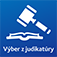 VÝBER Z JUDIKATÚRYPeter Kerecman, Zuzana Fabianová, Tatiana FrištikováJudikatúra vo veciach dokazovania v civilnom konaní - rekodifikáciaPredkladaný výber z judikatúry sa sústreďuje predovšetkým na rozhodnutia vzťahujúce sa k obsahu § 120 až §136 OSP, ktoré upravujú základné princípy dokazovania, dôkaznú povinnosť, spôsob vykonávania dôkazov, jednotlivé dôkazné prostriedky a hodnotenie dôkazov. V nových kódexoch je táto matéria obsiahnutá v čl. 8, 9, 15, 16 a v § 185 až §211 CSP, ktoré sa s ohľadom na § 2 CMP vzťahujú aj na konania mimosporové (nesporové), v ktorom sú základné princípy dokazovania sústredené v čl. 6, 10, 11 CMP. Pre konanie v správnom súdnictve sú základy dokazovania upravené v § 119 až § 132 SSP, Hoci ide naďalej v zásade o necelé dve desiatky paragrafov, ich význam je pre dosiahnutie účelu civilného konania zásadný.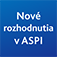 V mesiaci september a október bolo pridaných 260 rozhodnutí Ústavného súdu SR, 2 227 rozhodnutí Najvyššieho súdu, 78 rozhodnutí Špecializovaného trestného súdu, 31 500 rozhodnutí krajských súdov a 19 705 rozhodnutí okresných súdov . V súčasnosti sa v ASPI nachádza 27 754 rozhodnutí Ústavného súdu SR, 53 328 rozhodnutí Najvyššieho súdu SR a viac ako 1 723 500 rozhodnutí nižších súdov.